Zadavatel:		CPA Delfín, příspěvková organizace			Slovácké náměstí 2377, Uherský Brod			IČ: 71177108				Zastoupeno: Mgr. Vlastimil Šmíd, ředitelRekonstrukce finské sauny v aquaparku delfín v Uherském broděTyp veřejné zakázky:	veřejná zakázka malého rozsahu, JOSEPHINA elektronické podání nabídky1. Ivan Láska2. Mgr. Vlastimil Šmíd3. Bc. Patrik NovákVšichni přítomní členové komise stvrzují svým podpisem prohlášení o střetu zájmů – viz Čestné prohlášení.Lhůta pro podání nabídek byla do: 			06.06.2023 v 09:00 hodin následně byly nabídky elektronicky zpřístupněny – otevřeny administrátorkou veřejných zakázek. Všechny nabídky byly podány v elektronické podobě.Zadavatel do konce lhůty pro podání nabídek přijal:	2 nabídkyPředpokládaná hodnota veřejné zakázky:		700.000 Kč bez DPHNabídky doručené/stažené ve lhůtě pro podání nabídekID Stav Čas podání/stažení Název účastníka IČO Autenticita Seriové číslo Vydavatel Manipulace110294 podaná 29.05.2023 16:56:23 CARETTA SPA CZ s.r.o. 24727237 - - - Nebyla110533 podaná 31.05.2023 09:59:31 Dyntar spol. s r.o. 27512614 - - - NebylaCelkový počet nabídek podaných ve lhůtě pro podání nabídek: 2Dle zákona č. 134/2016 Sb., o zadávání veřejných zakázek je možné otočit proces posouzení a hodnocení nabídek. Zadavatel má možnost nejdříve hodnotit nabídky a až poté přistoupit k posouzení nabídek Zadavatel tento postup analogicky použije u posouzení a hodnocení této veřejné zakázky malého rozsahu, tzn. po hodnocení nabídek bude posuzovat pouze nabídku účastníka s nejlepším hodnocením ekonomické výhodnosti.Popis hodnocení údajů z nabídek:Základním kritériem pro zadání veřejné zakázky malého rozsahu je ekonomická výhodnost, konkrétně nejnižší nabídková cena. Aspekty odpovědného zadávání nejsou předmětem hodnocení.Popis srovnání hodnot získaných při hodnocení:Číselně vyjádřitelné hodnoty ve formě nabídkové ceny byly srovnávány od nejnižší nabídkové ceny až po nejvyšší nabídkovou cenu v částce bez DPH.  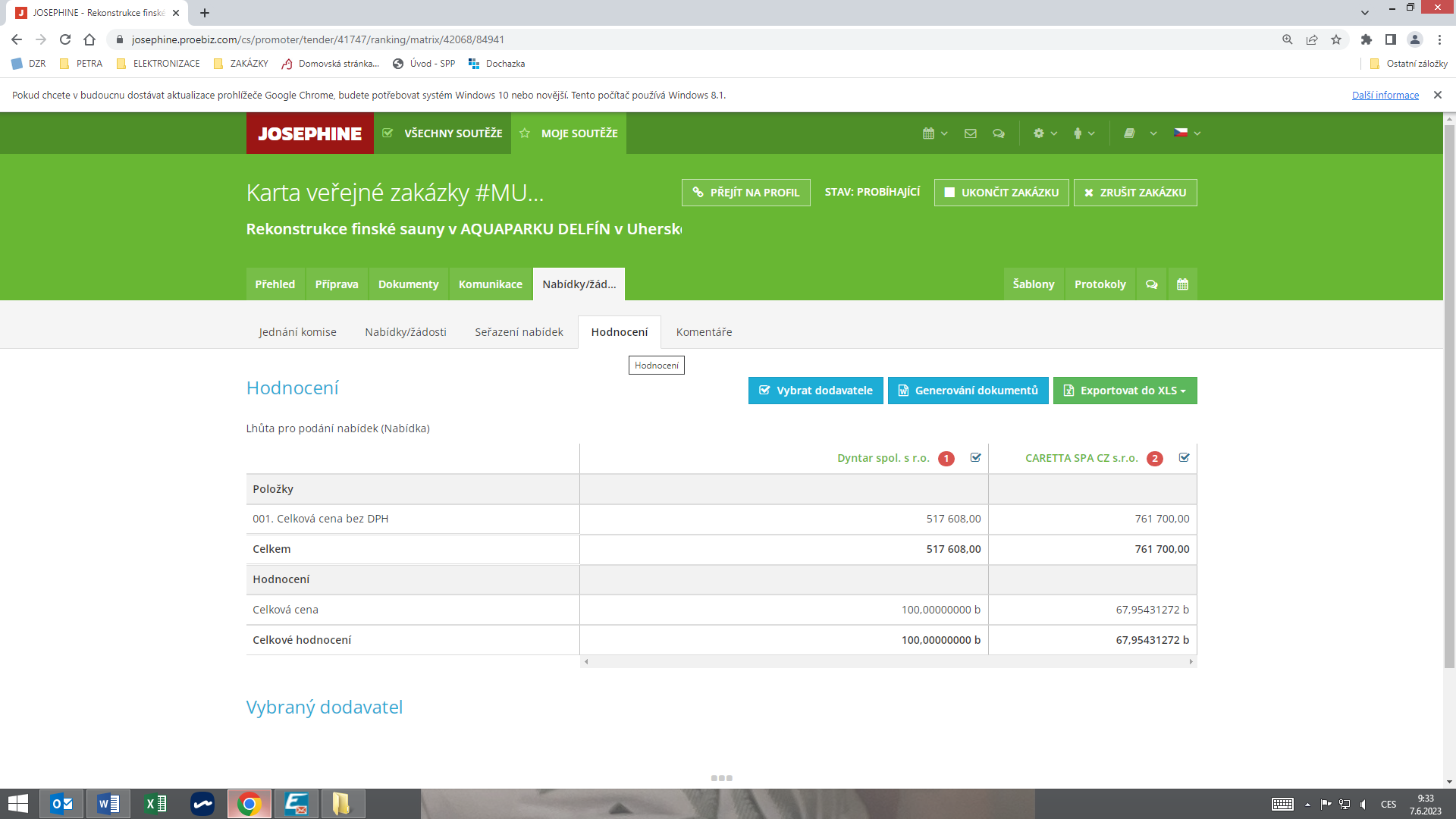 Seznam dokladů, které zadavatel požadoval prokázat:Profesní způsobilost, Technická kvalifikace, Smlouva o dílo, Krycí list, VVZ důvodu vyloučení dodavatele s pořadovým číslem 1 je konečné hodnocení následující: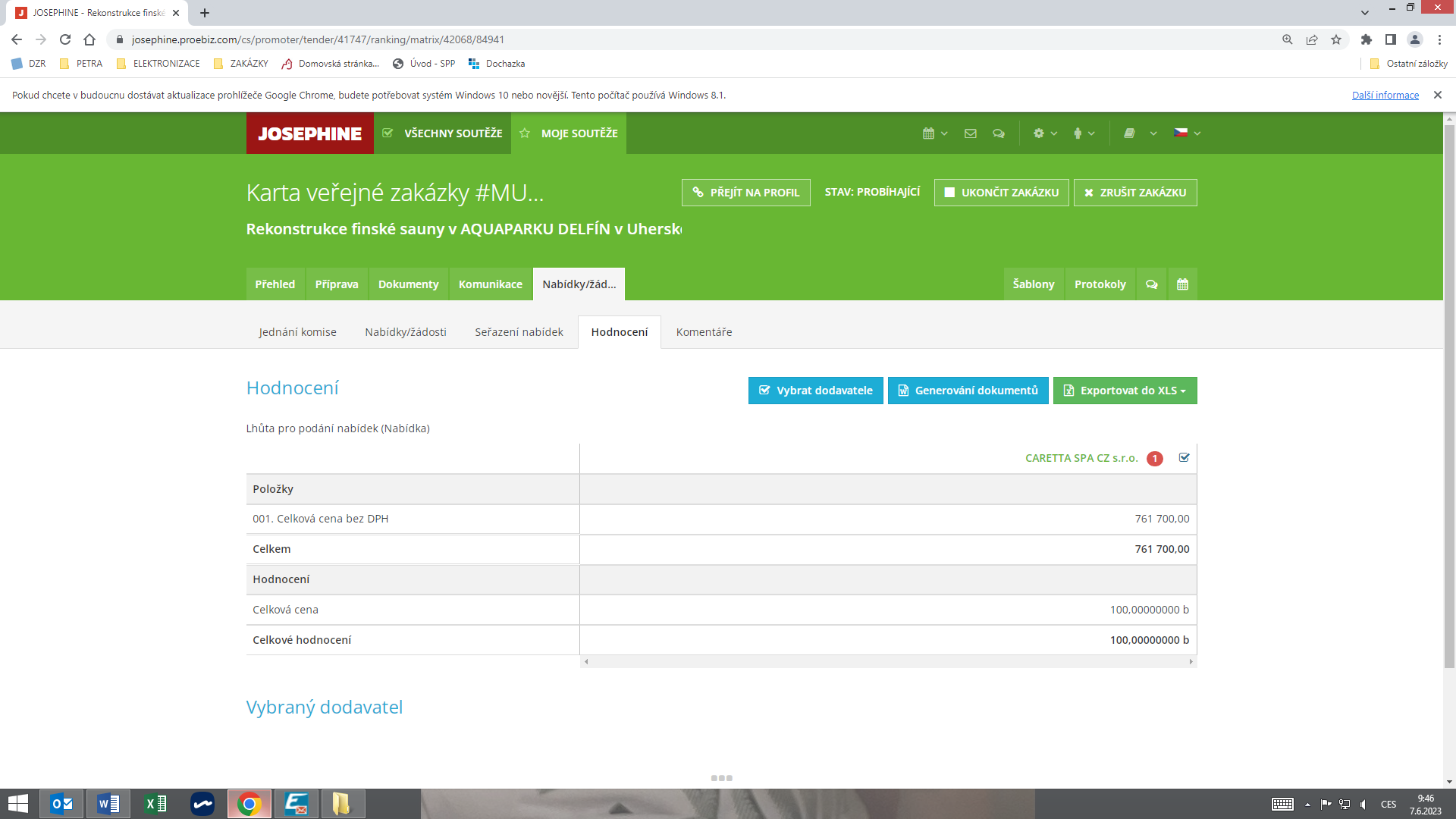 Vítězným dodavatelem byl komisí pro posouzení a hodnocení nabídek ustanoven dodavatel:V Uherském Brodě dne 08.06.2023Nabídka č. 1Obchodní jméno:CARETTA SPA CZ s.r.o.Sídlo:Krmelínská 631, 739 23  Stará Ves nad OndřejnicíIČ:24727237Údaje týkající se číselně vyjádřitelným kritériím hodnocení:761.700 Kč bez DPHNabídka č. 2Obchodní jméno:Dyntar spol. s r.o.Sídlo:Vitiněves 132, 506 01IČ:27512614Údaje týkající se číselně vyjádřitelným kritériím hodnocení:517.608 Kč bez DPHNabídka č. 1CARETTA SPA CZ s.r.o.Nabídka č. 2Dyntar spol. s r.o.Nabídka č. 1Obchodní jméno:CARETTA SPA CZ s.r.o.Sídlo:Krmelínská 631, 739 23  Stará Ves nad OndřejnicíIČ:24727237Profesní způsobilost:ANOTechnická kvalifikace:ANOOstatní požadavky zadavatele:ANOKomise nabídku vyřadila:NEDůvod vyřazení nabídky:-Nabídka č. 2Obchodní jméno:Dyntar spol. s r.o.Sídlo:Vitiněves 132, 506 01IČ:27512614Profesní způsobilost:ANOTechnická kvalifikace:ANOOstatní požadavky zadavatele:Krycí listDodavatel nevyplnil v krycím listě ve všech kolonkách celkovou nabídkovou cenu.Položkový rozpočetDodavatel nevyplnil ve výkazu výměr všechny položky, celková cena ve sloupci Celkem/mont. nebyla správně sečtena. Zadavatel má tedy pochybnosti, jaká by tedy byla skutečná celková cena. Statutární zástupceZadavatel požadoval, aby veškerá dokumentace v nabídce byla podepsána statutárním zástupcem, což dle výpisu z obchodního rejstříku je Karel nebo Vendula Dyntarovi. V podané nabídce byly všechny dokumenty podepsány obchodníkem Radmilou Morávkovou.Komise nabídku vyřadila:ANODůvod vyřazení nabídky:Viz výšePodaná nabídka č.:1Obchodní jméno:CARETTA SPA CZ s.r.o.Hodnocené údaje:761.700 Kč bez DPHČlenové komise:Členové komise:Podpisy:1.Ivan Láska2.Mgr. Vlastimil Šmíd3.Bc. Patrik Novák